Муниципальное дошкольное образовательное учреждениеДетский сад «Тополек».Проект«Моя любимая игрушка»Средняя к школе группа «Непоседы»Разработчик: Балбышева Н. В. воспитатель МДОУ детский сад «Тополёк».г. Мышкин, 2018.Проект«Моя любимая игрушка»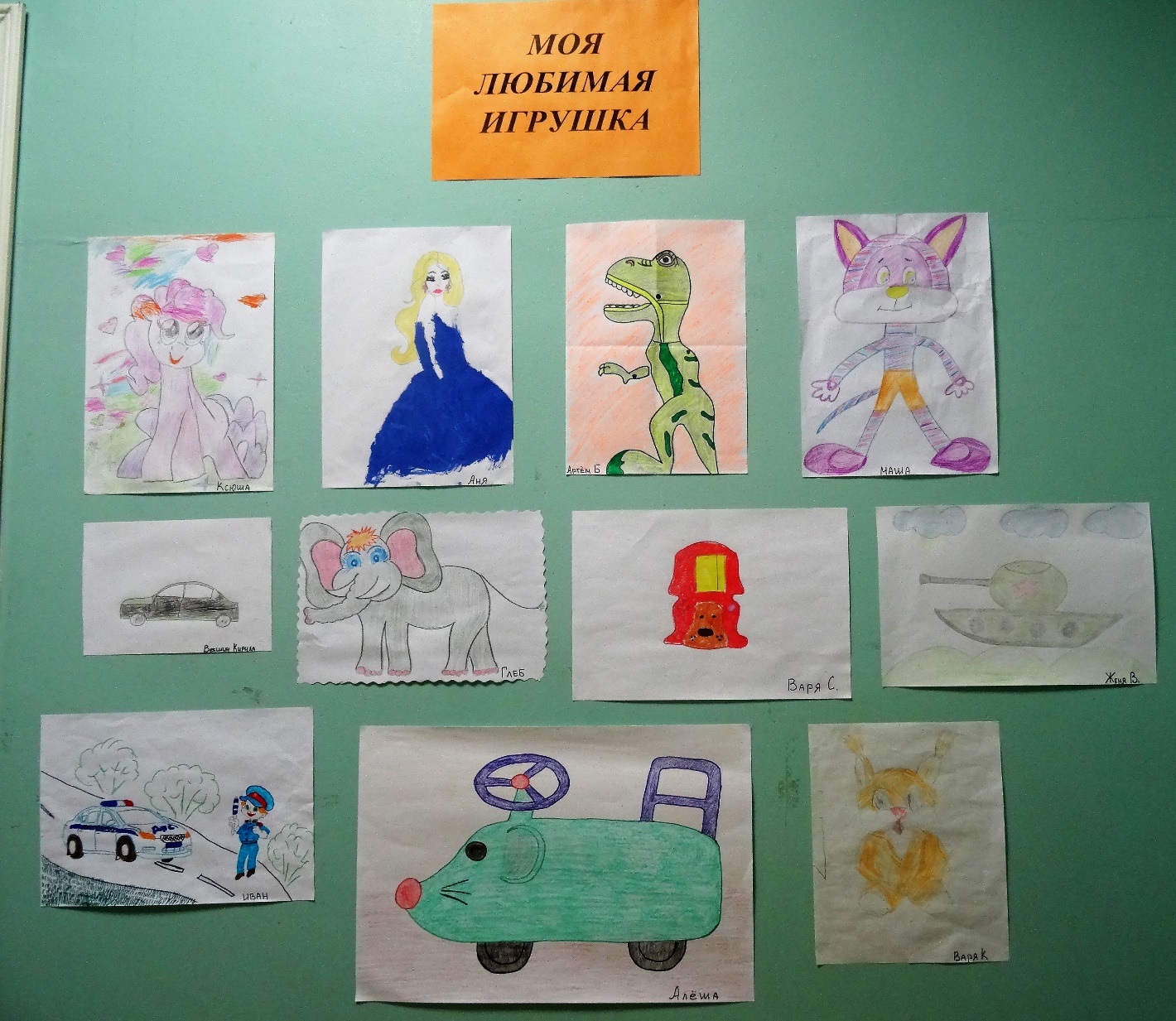 Информационная карта проекта:Тип проекта: творческий, групповой (средняя группа).Продолжительность проекта: краткосрочный (2 недели).Участники проекта: дети, воспитатели, родители.Возраст детей: 4-5 лет.Актуальность проблемы: Важнейшей составной частью образовательной среды являются игра и игрушка. Игрушки для ребенка - та «среда», которая позволяет исследовать окружающий мир, формировать и реализовывать творческие способности, выражать чувства; игрушки учат общаться и познавать себя. Подбор игрушек - дело серьезное и ответственное. От успешного решения этой проблемы зависят настроение ребенка и прогресс в его развитии. Иногда взрослые расстраиваются, даже сердятся на ребенка за то, что игрушки не используются, не подозревая, что он просто не умеет во все это играть. Сами по себе игрушки ничего для ребенка не будут значить, если он не знает, как и во что с ними играть.Цель проекта: познакомить детей с обобщающим понятием «игрушки», формирование знаний о свойствах, качествах и функциональным назначением игрушек.Задачи проекта:Для детей:1. Познакомит детей с понятием «игрушки», расширить представление об игрушках.2. Вызвать интерес и желание играть с игрушками, использовать игрушку по назначению3. Развивать речевую активность детей.4. Научить включать в сюжетно-ролевые игры различные игрушки.5. Научить детей бережнее относиться к игрушкам.6. Учить играть дружно, вместе, не ссориться.Для педагогов:1. Повысить компетентность педагога по данной теме за счет внедрения проектной деятельности.2.Пополнить развивающую среду для самостоятельной деятельности детей.Для родителей:1. Дать родителям знания о значении игрушки, ее роли в игре ребенка через информацию на стенде.2. Донести информацию о целесообразном педагогическом подборе игрушек.3. Обогатить родительский опыт приемами взаимодействия и сотрудничества с ребенком в семье.Основные направления реализации проекта:Социально-нравственное развитие.Развитие продуктивной деятельности.Познавательно-исследовательское развитие.Приобщение к художественной литературе.Продукт проекта: Подборка раскрасок – игрушки, домино «игрушки», картотека стихов А. Барто из цикла «Игрушки», одежда для кукол, альбом «Моя любимая игрушка», пополнение предметно-развивающей среды игрушками.I этап: Подготовительный- Изучение и подбор материала. Разработка структуры проекта.- Составление тематического планирования мероприятий- Подбор дидактических игр- Обсуждение с родителями детей вопросов, связанных с реализацией проектаII этап: ОсновнойБеседы на темы «Зачем нужны игрушки?», «Моя любимая игрушка», «Такие разные игрушки», «Магазин игрушек», «Из чего сделаны игрушки?»Выставка книг «Игрушки».Проведение д/ игр: «Узнай на ощупь», «Один - много», «Найди по описанию», «Что изменилось?», «Найди игрушку такого же цвета», «Чудесный мешочек».Рассматривание иллюстраций с изображением игрушек, рассматривание иллюстраций книг.НОД по лепке «Игрушки»НОД по окружающему миру «Расскажи про свою любимую игрушку»Разучивание стихотворений А. Барто из цикла «Игрушки».Загадки об игрушках.Проведение Сюжетно/ролевой игры «Кукла хочет спать», «Магазин игрушек».Прогулка. Выбираем игрушки для прогулки.III этап: ЗаключительныйКонкурс и выставка рисунков «Мои любимые игрушки»Комплексно - тематический план реализации проекта.1 ЭтапИнтеграция образовательных областейСовместная деятельность взрослого и детей с учетом интеграции образовательных областей.Взаимодействие с родителями, социальными партнерами.Групповая, подгрупповаяИндивидуальнаяОбразовательная деятельность в режимных моментахI Обсуждение с родителями детей вопросов, связанных с реализацией проектаII Этап Социально-коммуникативноеПознавательноеРечевое развитие1. Беседы на темы «Моя любимая игрушка»,2. Д/и «Узнай на ощупь».3. Разучивание стихотворений А. Барто из цикла «Игрушки».4.Принести книги на тему «Игрушки»IIПознавательноеРечевое развитие1.Рассматривание иллюстраций с изображением игрушек, рассматривание иллюстраций книг.2.Выставка книг на тему «Игрушки».3.Разучивание дома стихотворений А Барто из цикла «Игрушки».IIХудожественно-эстетическоеРечевое развитиеФизическое1. Беседы на тему «Зачем нужны игрушки?»2. Рисование «Любимые игрушки»3.Разучивание физминутки «Заводные игрушки»4.Консультация для родителей «Выбираем игрушки для детей».IIПознавательноеРечевое развитие1. Игры с водой (игрушка), «Пускаем бумажные кораблики».2.Загадки об игрушках3.Подборка раскрасок – игрушкиIIСоциально-коммуникативноеПознавательноеРечевое развитие1. Беседы на темы «Из чего сделаны игрушки?»2. Сюжетно-ролевая игра «Магазин игрушек».3.Д/и «Чудесный мешочек IIСоциально-коммуникативноеПознавательноеРечевое развитие1. Выбираем игрушки для прогулки2. Д/и «Один - много» IIХудожественно-эстетическоеРечевое развитие1. Лепка «Мяч»2.Д/и «Что изменилось?»3.Разучивание стихотворений А. Барто из цикла «Игрушки».IIХудожественно-эстетическоеРечевое развитиеПознавательное1.Д/и «Найди игрушку такого же цвета»2.Выставка детского рисунка «Моя любимая игрушка».IIХудожественно-эстетическоеРечевое развитиеПознавательное1.Конструирование «Подставка для игрушек»2. Д/и «Найди по описанию»3.Рассматривание папки «Моя любимая игрушка»III ЭтапФотоотчет